Признаки, по которым можно определить возможное самоубийство:Нарушения пищевого поведения: полное отсутствие аппетита или, наоборот, неконтролируемое обжорство. Пренебрежительное отношение к собственной внешности: например, неопрятность в одежде в течение нескольких дней. Жалобы на физическое состояние: мигрень или боли в животе. Отсутствие удовольствия от тех занятий, которые раньше приносили радость. Чувство скуки или апатия, непрекращающееся ощущение вины, тотального одиночества. Ухудшение концентрации внимания. Вспыльчивость, частые гневные реакции по незначительным причинам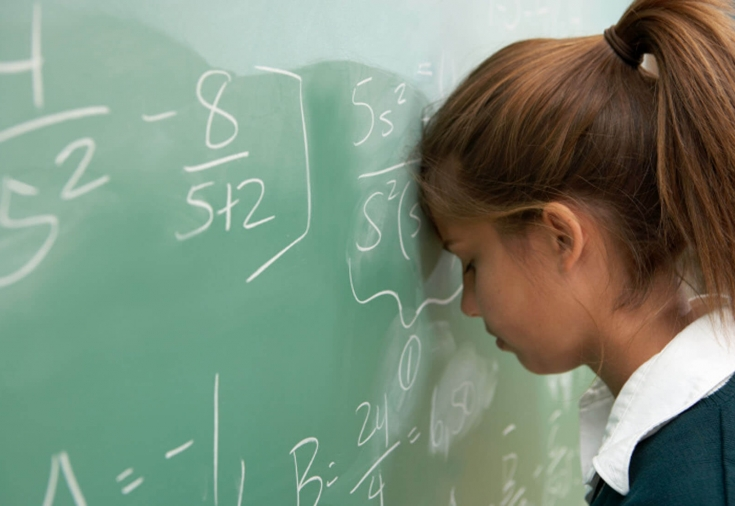 Причины подросткового суицида:Отношения в семье и со сверстниками;Наркотики и алкоголь;Неприятности с учебой;Социальная изоляция;Расстройства психики;Неудачи в дружбе или любви	Россия находится на 6 месте по общему уровню суицидов.В соответствии с п. 6. ст. 28  «Закона об образовании в РФ» № 273-ФЗ образовательная организация обязана осуществлять свою деятельность в соответствии с законодательством об образовании, в том числе:- создавать безопасные условия обучения, воспитания обучающихся, присмотра и ухода за обучающимися, их содержания в соответствии с установленными нормами, обеспечивающими жизнь и здоровье обучающихся, работников образовательной организации;- соблюдать права и свободы обучающихся, родителей (законных представителей) несовершеннолетних обучающихся, работников образовательной организации.Рекомендации по профилактике детско-подросткового суицидального поведения:Нормализация стиля общения педагогов с учащимися, нормализировать его отношения со сверстниками;«Вселять» в детей уверенность в свои силы; Вовлечение учащихся в социально-значимые виды деятельности; Проведение «Дня здоровья»(беседы о здоровом образе жизни, спортивные мероприятия); Информирование обучающихся о детских «телефонах доверия»; Привлечение детей «группы риска» к занятиям в кружках и секциях во внеурочное время.Внимание!!! Суицид можно предотвратить!!!Есть мнение, что если подросток принял решение расстаться с жизнью, то помешать ему уже невозможно. Считается также, что если подростку не удалось покончить с собой с первого раза, он будет совершать  суицидальные   попытки  снова и снова, до тех пор, пока не добьется своего.В действительности же, молодые люди пытаются, как правило, покончить с собой всего один раз. Большинство из них представляют опасность для самих себя лишь в продолжение короткого промежутка времени – от 24 до 72 часов. Если же кто-то вмешается в их планы и окажет помощь, то вероятнее всего, снова покушаться на свою жизнь они не будут.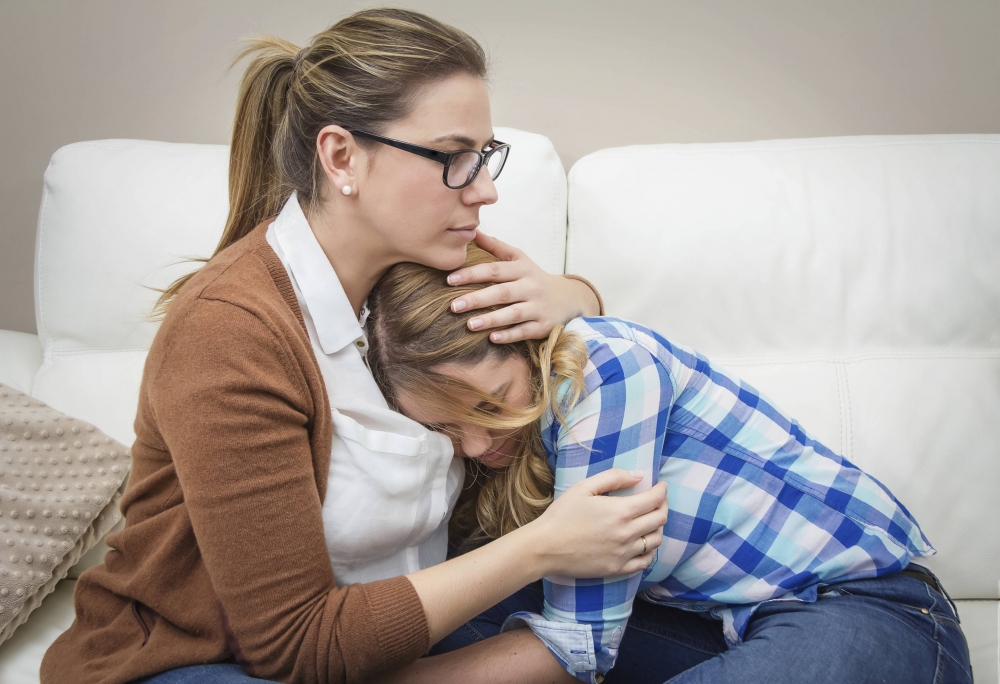 Самоубийца - это человек, душа которого погибла в   аутокатострофе (*ауто-сам (греч.autos)).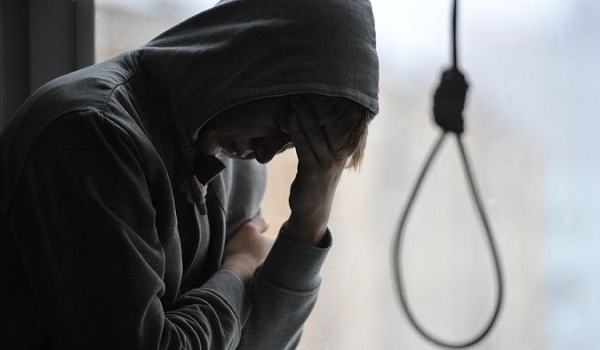 Суицид – умышленное самоповреждение со смертельным исходом (лишение себя жизни).В 90 % суицидальное поведение подростка – это привлечение к себе внимания ,и только в 10 % - суицидальное поведение имеет цель покончить собой.В соответствии с п.3 ст. 28 Федерального закона от 29.12.2012 № 273-ФЗ "Об образовании в Российской Федерации" к компетенции образовательной организации в установленной сфере деятельности относятся:создание необходимых условий для охраны и укрепления здоровья ………Общероссийский детский телефон доверия:8-800-2000-122Центр Социальной АдаптацииТелефоны доверия:27-86-1927-79-80Город Березники,Ул. Суворова, 60Прокуратура города БерезникиПермского краяРАЗЪЯСНЯЕТ:Профилактика суицидов в школеПамятка для педагогов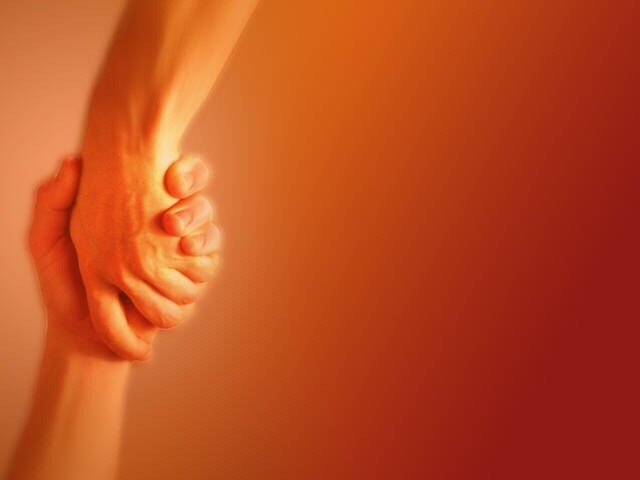 «…Самоубийство – мольба о помощи,которую никто не услышал…»Р. Алеевг. Березники, 2018